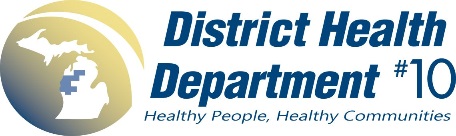 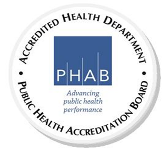 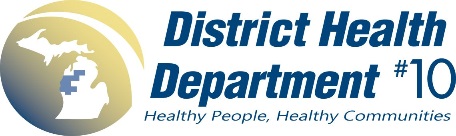 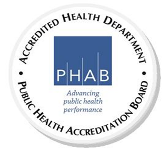 County or counties within the DHD#10 jurisdiction in which you would prefer to complete your internship:                   ___________________________________________________________________________To apply for an internship, please send this completed application, cover letter, resume, and copy of student ID and driver’s license to: Jan Wiltse, PhD, at jwiltse@dhd10.org.  The process is competitive and students must successfully complete an interview with DHD#10 staff.   December, 2016Student InformationStudent InformationStudent InformationStudent InformationStudent InformationName:Name:Name:Phone:Phone:Street Address:Street Address:Street Address:Email:Email:City:                                                        State:State:State:Zip:College or University InformationCollege or University InformationCollege or University InformationCollege or University InformationCollege or University InformationName:Name:City, State:City, State:City, State:Degree program:Degree program:Undergrad or Grad?Undergrad or Grad?Undergrad or Grad?Faculty advisor for internship:Faculty advisor for internship:Faculty advisor for internship:Faculty advisor for internship:Faculty advisor for internship:Advisor phone:Advisor phone:Advisor email:Advisor email:Advisor email:Number of required internship hours:Number of required internship hours:Start date:Start date:Start date:Program areas that would be most appropriate for your public health experience needs:Program areas that would be most appropriate for your public health experience needs: Health Education/Health Promotion Worksite Wellness Adolescent Health Maternal, Infant and Child Health Environmental Health Programs and Policy Food Safety Epidemiology Substance Abuse Prevention Social Work Nutrition Programming Health Screenings Emergency Preparedness Disease Surveillance Community Planning Community Health Coalitions and Partnerships Public Health Administration Public Health Research  Risk Communication Sexual HealthPlease provide a short description of what you hope to accomplish while participating in a public health internship at DHD#10:Please provide a short description of what you hope to accomplish while participating in a public health internship at DHD#10: